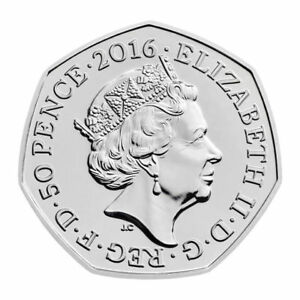 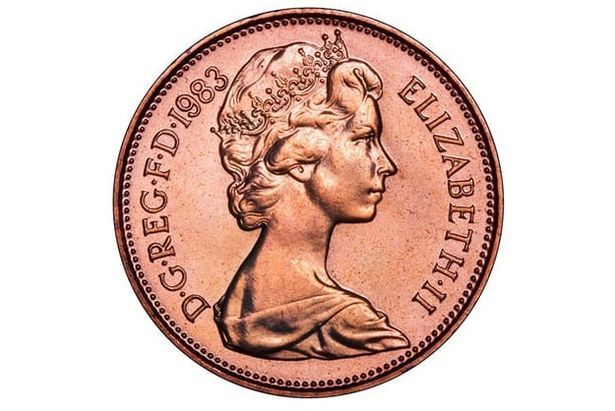 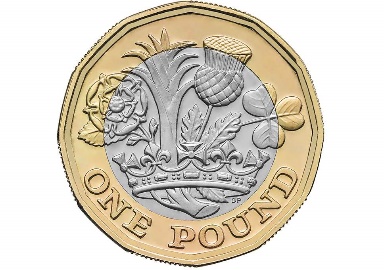 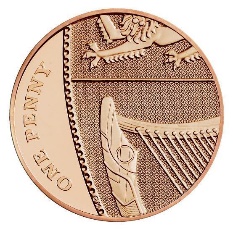 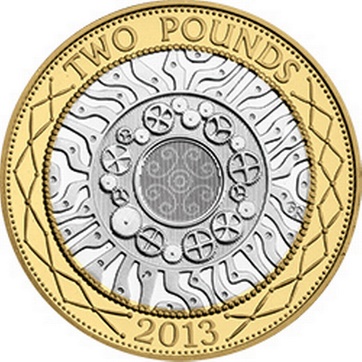 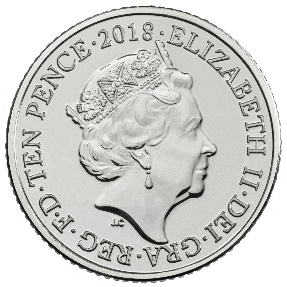 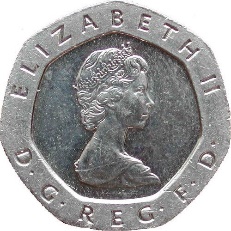 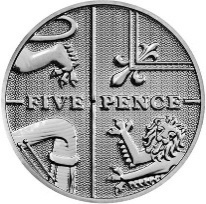 Can you put these coins in order from the smallest amount to the greatest amount?  See if you can sort your coins from your money box the same way.  How much money do you have?  Try and count it all.